CC3 Revision Mat: Atomic Structure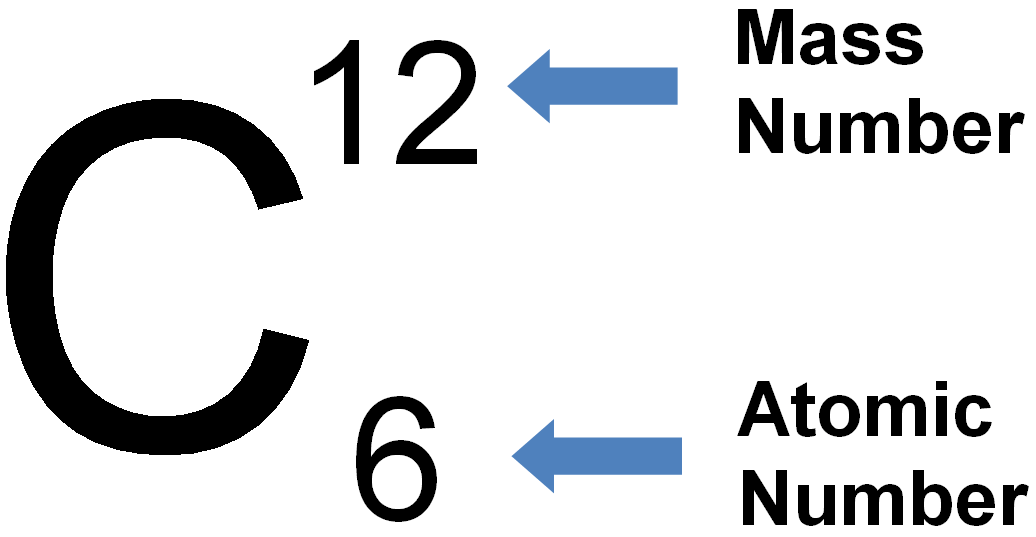 